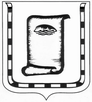 АДМИНИСТРАЦИЯ  ГОРОДА  НОВОАЛТАЙСКААЛТАЙСКОГО  КРАЯП О С Т А Н О В Л Е Н И Е19.09.2011	                    г. Новоалтайск                              № 1895Об утверждении примерного Положения о порядке и условиях выплаты  стимулирующих надбавок педагогическим работникам муниципальныхдошкольных образовательных учрежденийгорода Новоалтайска         В соответствии со статьей 144 Трудового кодекса Российской Федерации, Законом Российской Федерации от 10.07.1992 № 3266-1 «Об образовании»,  постановлением Администрации Алтайского края от 17.12.2010 № 562, с целью обеспечения поддержки педагогических работников муниципальных дошкольных образовательных учреждений города Новоалтайска, п о с т а н о в л я ю:          1. Утвердить прилагаемое примерное Положение о порядке и условиях выплаты стимулирующих надбавок педагогическим работникам муниципальных дошкольных образовательных учреждений.          2. Осуществить внедрение стимулирующих надбавок педагогическим работникам муниципальных дошкольных образовательных учреждений.                                                  3. Председателю комитета Администрации по народному образованию (Сергеева О.Б.):3.1. Взять под особый контроль осуществление стимулирующих надбавок педагогическим работникам муниципальных дошкольных образовательных учреждений. 3.2. Обеспечить целевое использование бюджетных средств, предназначенных для выплаты стимулирующих надбавок педагогическим работникам муниципальных дошкольных образовательных учреждений.          4. Руководителям МДОУ:обеспечить в дошкольных учреждениях: разработку, утверждение локальными актами учреждений Положения, определяющего критерии дифференцированной оценки деятельности педагогов, и согласование данного Положения с профсоюзными организациями, а в случае их отсутствия, иными представителями работников до 16.09.2011;  организацию работы по определению размера выплаты педагогам по итогам каждого месяца;согласование размера выплат с Управляющим Советом МДОУ, обеспечивающим демократический государственно-общественный характер управления учреждением, и учет мнения профсоюзной организации, а в случае ее отсутствия, иных представителей работников;  разработку оценочного листа с соответствующими показателями с целью предоставления аналитической информации о результатах деятельности педагогов.          5. Опубликовать постановление в «Вестнике муниципального образования города Новоалтайска».          6. Контроль за исполнением постановления возложить на заместителя главы Администрации города Березину Л.М.И.о. главы Администрации  города                                           Б.К. Парадовский                                                                                                                                              Приложение                                                         к постановлению главы Администрации города                                                         от 19.09.2011 № 1895                                                                                                 Примерное положение о порядке и условиях выплаты стимулирующих надбавок педагогическим работникам муниципальных дошкольных образовательных учреждений1. Общие положения1.1. Примерное положение о порядке и условиях выплаты стимулирующих надбавок педагогическим работникам муниципальных дошкольных образовательных учреждений, (далее - "Положение") устанавливает порядок и условия выплаты стимулирующих надбавок воспитателям и иным педагогическим работникам муниципальных дошкольных образовательных учреждений. Положение является основанием для разработки учреждениями локальных актов.1.2. Стимулирующая надбавка воспитателям и иным педагогическим работникам учреждений (далее - "выплата") вводится в целях усиления их материальной заинтересованности в повышении качества образовательного и воспитательного процесса, развития творческой активности и инициативы, мотивации в области инновационной деятельности.1.3. Основанием для предоставления выплаты является результативность деятельности педагогов по следующим направлениям:- воспитательно-образовательная работа с детьми, направленная на сохранение и укрепление их физического и психического здоровья, развитие их творческих способностей (качественная подготовка к конкурсам, выставкам, фестивалям и т.д.);- участие в инновационной деятельности, обобщение и распространение своего опыта (участие в научно-практических конференциях, педагогических чтениях, семинарах и т.п.).1.4. Выплаты устанавливаются в соответствии со следующими коэффициентами:1) коэффициент профессионального роста (Кпр);2) коэффициент посещаемости (Кп).1.5. Количество и наименование коэффициентов, а также их размеры являются обязательными для определения размера выплаты.Коэффициенты являются основой для разработки критериев дифференцированной оценки деятельности педагогов, утверждаемых локальными актами учреждений и согласованных с профсоюзными организациями учреждений, а в случае их отсутствия, иными представителями работников.Определение размера выплаты воспитателям и иным педагогическим работникам на основании утвержденных критериев дифференцированной оценки деятельности педагогов осуществляется по итогам каждого месяца.1.6. Определение размера выплат производится по согласованию с Управляющим Советом МДОУ, обеспечивающим демократический государственно-общественный характер управления учреждением (далее - "Совет"), на основании представления руководителя учреждения и с учетом мнения профсоюзной организации, а в случае ее отсутствия, иных представителей работников.Руководитель учреждения предоставляет Совету аналитическую информацию (оценочный лист) о результатах деятельности педагогов.Оценочный лист с соответствующими показателями подписывается руководителем учреждения, предоставляется педагогу для ознакомления под роспись и передается в Совет.Совет принимает решение о размере выплаты большинством голосов от числа присутствующих на открытом голосовании. При этом  на заседании Совета должно присутствовать не менее половины его членов. Решение Совета оформляется протоколом. На основании протокола заседания Совета руководитель издает приказ.2. Коэффициенты и выплаты стимулирующих надбавок2.1. Коэффициент профессионального роста педагога (Кпр) - 1,12.Для установления размера коэффициента профессионального роста педагога учитываются следующие факторы:- обобщение педагогом опыта работы и представление его на различных уровнях; - участие в методических объединениях;- выступления, открытые занятия, мастер-классы в рамках конференций, "круглых столов", семинаров, педагогических чтений;- участие в конкурсах профессионального мастерства различных уровней;- подготовка и организация участия воспитанников в конкурсах, выставках, фестивалях детского творчества и спортивных мероприятиях;внутри ДОУ, на муниципальном уровне,– 1,04;на краевом уровне – 1,08;на всероссийском уровне– 1,12;2.2. Коэффициент посещаемости (Кп), Кп <= 1.Коэффициент посещаемости при определении размера выплаты воспитателям (Кпв) рассчитывается по формуле:Кпв = Нгф / Нг, где:Нгф - фактическая численность детей в группе;Нг - списочная численность детей в группе.Коэффициент посещаемости при определении размера выплаты иным педагогическим работникам (музыкальным работникам, учителям-дефектологам, учителям-логопедам, педагогам-психологам, воспитателям по физической культуре, воспитателям по ИЗО, учителям иностранного языка, воспитателям - валеологам) (Кпп) рассчитывается по формуле:Кпп = Нуф / Ну, где:Нуф - фактическая численность детей в учреждении;Ну - списочная численность детей в учреждении.Размер стимулирующей надбавки (Рсв) воспитателям рассчитывается по формуле:Рсв = Бв x Кпр x Кпв, где:Бв - базовая сумма в размере 800 рублей;Кпр - коэффициент профессионального роста педагога;Кпв - коэффициент посещаемости.Размер стимулирующей надбавки (Рсп) иным педагогическим работникам (музыкальным работникам, учителям-дефектологам, учителям-логопедам, педагогам-психологам, воспитателям по физической культуре, воспитателям по ИЗО, учителям иностранного языка, воспитателям - валеологам) рассчитывается по формуле:Рсп = Бп x Кпр x Кпп, где:Бп - базовая сумма в размере 700 рублей;Кпр - коэффициент профессионального роста педагога;Кпп - коэффициент посещаемости.3. Порядок подачи и рассмотрения апелляций в случае несогласия педагога с оценкой результативности его профессиональной деятельности3.1. В случае несогласия педагога с оценкой результативности его профессиональной деятельности, данной Советом, он вправе подать апелляцию в специально созданную конфликтную комиссию учреждения с указанием конкретных критериев, по которым возникло разногласие, и документальных данных.3.2. Не рассматриваются доводы апелляции, содержащие претензии к составу Совета. 3.3. На основании поданной апелляции конфликтная комиссия учреждения в срок не позднее двух рабочих дней со дня подачи апелляции собирается для ее рассмотрения.3.4. В присутствии педагога, подавшего апелляцию, члены конфликтной комиссии учреждения проводят дополнительную проверку оценки, основываясь на представленных документальных данных, сверяя их с данными руководителя учреждения (оценочным листом результатов профессиональной деятельности педагога), по результатам которых подтверждают данную ранее оценку, либо (если таковая признана недействительной) изменяют ее.3.5. Оценка, данная конфликтной комиссией учреждения по итогам результатов рассмотрения апелляции, является окончательной и утверждается решением Совета, на основании чего руководитель учреждения издает соответствующий приказ.